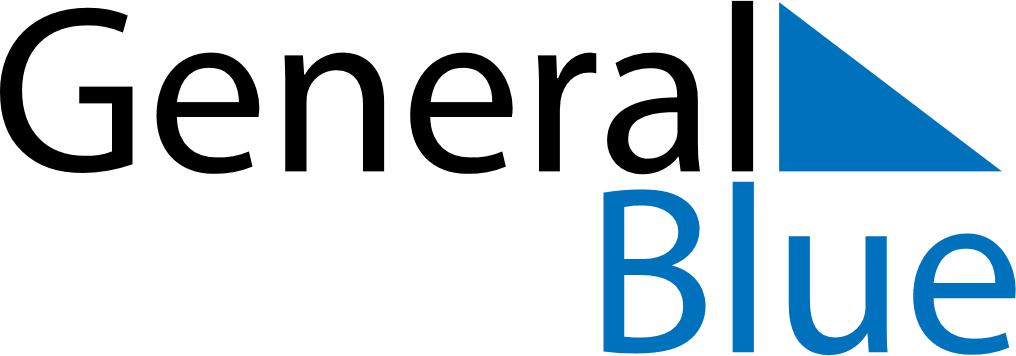 February 2024February 2024February 2024February 2024February 2024February 2024Ulaan-Uul, Bayanhongor, MongoliaUlaan-Uul, Bayanhongor, MongoliaUlaan-Uul, Bayanhongor, MongoliaUlaan-Uul, Bayanhongor, MongoliaUlaan-Uul, Bayanhongor, MongoliaUlaan-Uul, Bayanhongor, MongoliaSunday Monday Tuesday Wednesday Thursday Friday Saturday 1 2 3 Sunrise: 8:40 AM Sunset: 6:20 PM Daylight: 9 hours and 39 minutes. Sunrise: 8:39 AM Sunset: 6:21 PM Daylight: 9 hours and 42 minutes. Sunrise: 8:37 AM Sunset: 6:22 PM Daylight: 9 hours and 45 minutes. 4 5 6 7 8 9 10 Sunrise: 8:36 AM Sunset: 6:24 PM Daylight: 9 hours and 47 minutes. Sunrise: 8:35 AM Sunset: 6:25 PM Daylight: 9 hours and 50 minutes. Sunrise: 8:34 AM Sunset: 6:27 PM Daylight: 9 hours and 53 minutes. Sunrise: 8:32 AM Sunset: 6:28 PM Daylight: 9 hours and 56 minutes. Sunrise: 8:31 AM Sunset: 6:30 PM Daylight: 9 hours and 59 minutes. Sunrise: 8:29 AM Sunset: 6:31 PM Daylight: 10 hours and 2 minutes. Sunrise: 8:28 AM Sunset: 6:33 PM Daylight: 10 hours and 4 minutes. 11 12 13 14 15 16 17 Sunrise: 8:27 AM Sunset: 6:34 PM Daylight: 10 hours and 7 minutes. Sunrise: 8:25 AM Sunset: 6:36 PM Daylight: 10 hours and 10 minutes. Sunrise: 8:24 AM Sunset: 6:37 PM Daylight: 10 hours and 13 minutes. Sunrise: 8:22 AM Sunset: 6:39 PM Daylight: 10 hours and 16 minutes. Sunrise: 8:20 AM Sunset: 6:40 PM Daylight: 10 hours and 19 minutes. Sunrise: 8:19 AM Sunset: 6:42 PM Daylight: 10 hours and 22 minutes. Sunrise: 8:17 AM Sunset: 6:43 PM Daylight: 10 hours and 25 minutes. 18 19 20 21 22 23 24 Sunrise: 8:16 AM Sunset: 6:45 PM Daylight: 10 hours and 29 minutes. Sunrise: 8:14 AM Sunset: 6:46 PM Daylight: 10 hours and 32 minutes. Sunrise: 8:12 AM Sunset: 6:48 PM Daylight: 10 hours and 35 minutes. Sunrise: 8:11 AM Sunset: 6:49 PM Daylight: 10 hours and 38 minutes. Sunrise: 8:09 AM Sunset: 6:51 PM Daylight: 10 hours and 41 minutes. Sunrise: 8:07 AM Sunset: 6:52 PM Daylight: 10 hours and 44 minutes. Sunrise: 8:06 AM Sunset: 6:54 PM Daylight: 10 hours and 47 minutes. 25 26 27 28 29 Sunrise: 8:04 AM Sunset: 6:55 PM Daylight: 10 hours and 51 minutes. Sunrise: 8:02 AM Sunset: 6:56 PM Daylight: 10 hours and 54 minutes. Sunrise: 8:00 AM Sunset: 6:58 PM Daylight: 10 hours and 57 minutes. Sunrise: 7:59 AM Sunset: 6:59 PM Daylight: 11 hours and 0 minutes. Sunrise: 7:57 AM Sunset: 7:01 PM Daylight: 11 hours and 3 minutes. 